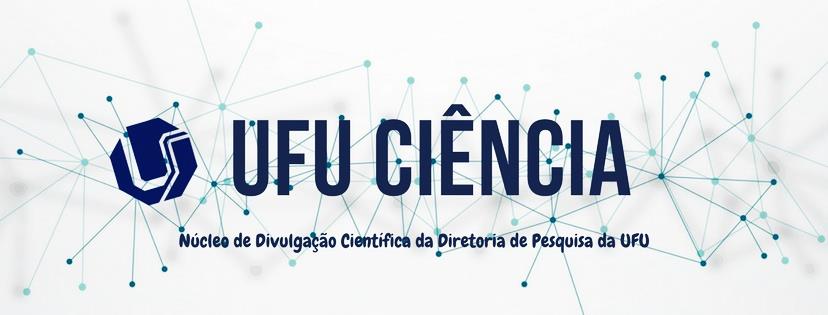 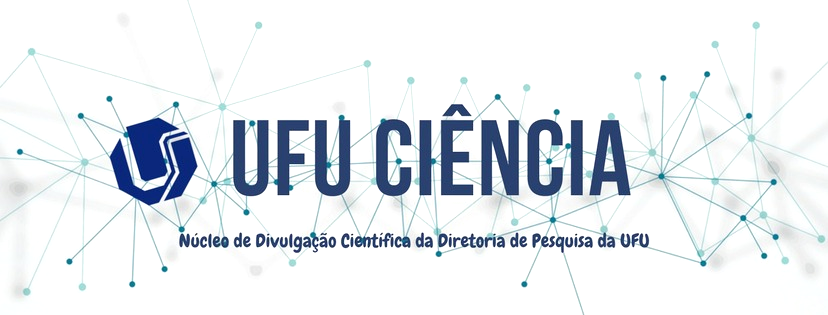 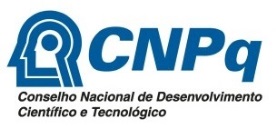 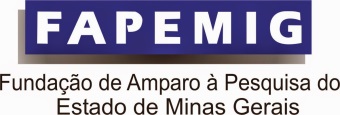 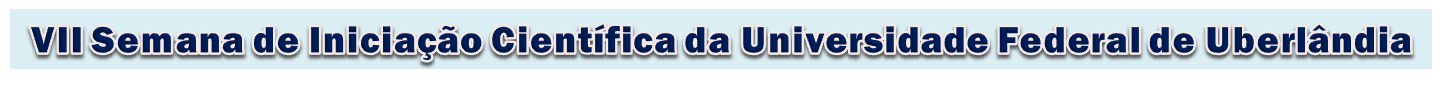 TITULO DO TRABALHO A SER APRESENTADO – ATÉ 20 PALAVRASFulano, T¹. & Cicrano, A².¹Unidade Acadêmica; ²Unidade AcadêmicaResumo com 250 plalavras Resumo com 250 plalavras Resumo com 250 plalavras Resumo com 250 plalavras Resumo com 250 plalavras Resumo com 250 plalavras Resumo com 250 plalavras Resumo com 250 plalavras Resumo com 250 plalavras Resumo com 250 plalavras Resumo com 250 plalavrasResumo com 250 plalavras Resumo com 250 plalavras Resumo com 250 plalavras Resumo com 250 plalavras Resumo com 250 plalavras Resumo com 250 plalavras Resumo com 250 plalavras Resumo com 250 plalavras Resumo com 250 plalavras Resumo com 250 plalavras Resumo com 250 plalavrasResumo com 250 plalavras Resumo com 250 plalavras Resumo com 250 plalavras Resumo com 250 plalavras Resumo com 250 plalavras Resumo com 250 plalavras Resumo com 250 plalavras Resumo com 250 plalavras Resumo com 250 plalavras Resumo com 250 plalavras Resumo com 250 plalavrasResumo com 250 plalavras Resumo com 250 plalavras Resumo com 250 plalavras Resumo com 250 plalavras Resumo com 250 plalavras Resumo com 250 plalavras Resumo com 250 plalavras Resumo com 250 plalavras Resumo com 250 plalavras Resumo com 250 plalavras Resumo com 250 plalavrasResumo com 250 plalavras Resumo com 250 plalavras Resumo com 250 plalavras Resumo com 250 plalavras Resumo com 250 plalavras Resumo com 250 plalavras Resumo com 250 plalavras Resumo com 250 plalavras Resumo com 250 plalavras Resumo com 250 plalavras Resumo com 250 plalavrasResumo com 250 plalavras Resumo com 250 plalavras Resumo com 250 plalavrasBOLSA: Indique se CNPq ou Fapemig